Oakfield Film 2020. 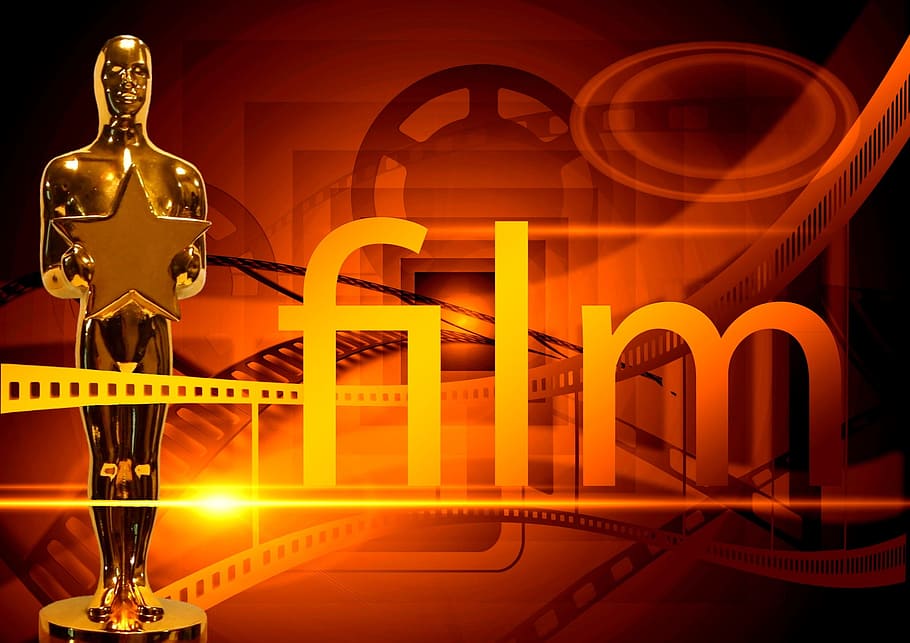 During lockdown you may have been watching some new or classic and favourite films and series. A review of the film could inspire someone to else to watch a new film or watch a film from a new perspective. In your film review you can include:an image(s) that captures the essence of the filma synopsis to explain the plot and the characters in the film?Genre: what type of film is it? Does it have a message?Plot: what happens in the film? Does the plot make sense? Is it easy enough to follow? Is it believable?Characters: Who are the main characters and what are they like? Who are the actors playing these parts, and are they good in the parts?your reviewWhat were its good and bad points?Would you recommend this film? Why?How do the actors bring the characters to life?Are there any special effects or CGI?Does the director use the cameras in any kind of special way?Could you compare it to any other films?How did the film make you feel? Did it have a message or change the way you thought about a topic? Do you think there is a double meaning? Your review can be written or you could video your review. Perhaps interview other people in your family to find out about their favourite films